Разработка урока во 2-м классе по теме "Большая буква в словах" (закрепление) Задачи: закреплять навык написания с большой буквы кличек животных, имен и фамилий людей, названия рек, озёр, деревень, городов; развивать орфографическую зоркость, устную и письменную речь; актуализировать представление о буквах с целью профилактики нарушений письменной речи;развивать умение решать логические задачи, активизировать глазодвигательные функции;воспитывать любовь к животным.Ход урокаI. Организационный момент.- Ребята, сегодня у нас с вами необычный урок. К нам пришли гости.Они хотят посмотреть, как вы умеете работать на уроке русского языка.- Каким вы хотите увидеть этот урок? (Интересным, веселым, познавательным)В честь праздника я наш класс украсила разноцветными шарами. Если вы их поставите в порядке возрастания цифр, то угадаете тему урока.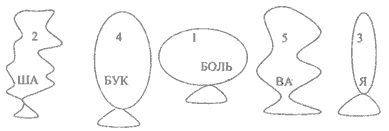 (Большая буква)- Сегодня мы завершаем изучение темы “Большая буква”. На уроке вы покажете свои знания, умение работать в парах, группах, самостоятельно. Помните, важно не только самому выполнять задание, но и ещё товарищам помочь. Ведь важен не только личный результат, но и результат всей группы.- Обратите внимание на лесенку. Она будет фиксировать вашу работу на уроке. За хорошо и правильно выполненное задание мы будем подниматься на ступеньку выше. Чем лучше мы будем работать, тем выше мы поднимемся. 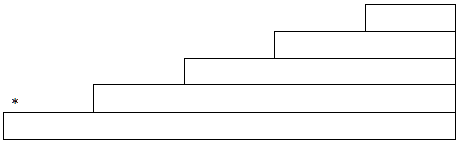 II. Проверка домашнего задания-Начнем мы наш урок с проверки домашнего задания. Выполним работу в парах, аналогичную домашнему упражнению. У каждой пары на парте есть карточки с заданиями. Вы должны прочитать предложение, зачеркнуть лишнюю букву и сформулировать правило, которым вы пользовались, выполняя данное задание.1 пара. Я живу в городе (Б, б) арановичи.2 пара. В нашем городе есть озеро (Ж, ж) лобинское.3 пара. Меня зовут (В, в ) ика.Меня зовут (Л, л ) еша.4 пара. Моя фамилия (К,к)ондратович .Моя фамилия (Б, б ) ернат.Дети называют правило и на доске появляются таблички (паутинка).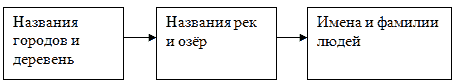 Дома вам нужно было повторить словарные слова на тему “Животный мир”. Сейчас мы проверим как вы подготовились.Откройте тетради. У всех вас есть таблица. Я буду диктовать слово, а вы записывайте в таблицу только ту букву, которую нужно было запомнить.Игра “Доскажи словечко”Ова-ова-ова молоко дает ... к о рова,Бей-бей-бей - скачет серый ... в о р о бей,Она-она-она - на траве сидит ... в о ронаНок-нок-нок - скулит маленький ... щ е нокОка-ока-ока - очень хитрая ...с о рока,Бака-бака-бака - верно служит наш ... с о бака.Самопроверка - С какой буквы вы написали названия животных? А с какой буквы пишутся клички животных?- На уроке труда мы делали с вами оригами - животных. Но не успели дать животным клички. Давайте их назовем. (Пушок, Шарик, Мурка) Красивые клички вы дали животным.- А теперь внимательно послушайте стихотворение и ответьте на вопрос, который задает автор.Кошка Пушинка, собака Снежинка,Петух Крикун, козел Бодун,Воробей Тишка, поросенок Гришка,Красотка Синичка.Как напишешь клички?- Ребята, а чтобы животные себя хорошо чувствовали рядом с человеком, как мы должны к ним относиться? ФИЗПАУЗА.III. Минутка чистописания.- Букву для минутки чистописания вы определите самостоятельно. 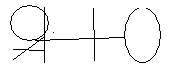 - Назовите все буквы, которые вы видите. (Дети следят глазами за указкой)- Какая буква лишняя?- Эту букву я взяла для минутки чистописания не случайно. Чаще всего вы допускаете ошибки при её написании и соединении с другими буквами.-Какие звуки обозначает эта буква? (Н, н*)Дайте характеристику звуку.Напишите ряд букв, соблюдая последовательность.(Образец написания)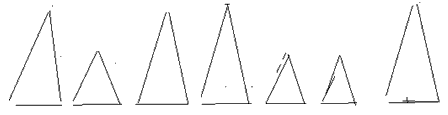 - Ребята, посмотрите, к нам на урок пришел дед Буквоед. Он сразу все перепутан и заколдовал.Чтобы написать слова второго ряда, нужно поставить буквы в порядке, в каком требуют цифры. Я думаю, что вы легко справитесь с этим заданием.- Что это за слова? (Имена людей)- С какой буквы пишутся имена людей?- Что объединяет эти слова? (Это имена людей. Все слова записаны с
большой буквы. Все двусложные.)- Найди лишнее слово. (Антон - мужское имя. Антон - ударение падает на второй слог. Нина- начинается с согласного звука. Анна - в нем есть удвоенная буква.)Давайте запишем их аккуратно, правильно, соединяя буквы с последующей буквой.- Ребята, посмотрите, и третью строчку заколдовал дед Буквоед . Давайте попробуем прочитать её. Что это записано?Детиж вутвгор дебарановичи- Как догадались, что это предложение? (Выражает законченную мысль). Какие правила мы должны знать, чтобы правильно записать предложение? (Начало пишется с большой буквы. Слова пишутся отдельно друг от друга. В конце ставится точка.)Объяснение орфограммы.Записываем предложение самостоятельно.IV. Закрепление- Мы сегодня работаем над закреплением темы “Большая буква”. А с какой целью? (Чтобы грамотно писать клички животных, фамилии, имена людей, названия рек, озер, городов)- Давайте проведем эстафету между рядами. Она называется “Подумай - напиши”. Вы должны написать название города, реки, имя и фамилию, вспоминая правила, которые мы повторили на уроке. Но еще ребята помните, что важно не только быстро писать, но и правильно.- Посмотрите внимательно на задание и постарайтесь оценить работу на тот уровень, на который вы можете её выполнить. После выполнения командир ещё раз оценивает работу. Если оценка совпадает - обводит, если нет, ставит крестик на другой уровень.Молодцы, ребята! Вы прекрасно выдерживаете все испытания. Ну а теперь придется немного подумать, так как дед Буквоед заколдовал имена детей..Он приготовил вам ребусы. Не волнуйтесь! Я знаю, что вы легко справитесь и с этим заданием.(Ребусы расположены на тренажере Базарного)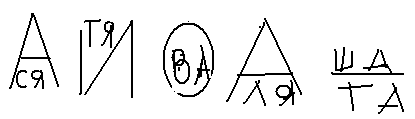 - С какой буквы пишутся имена людей?Задание:- Девочки записывают имена мальчиков, а мальчики - имена девочек.Проверка.С какой буквы написали?Физпауза.- Нравиться вам играть на уроке? А теперь продолжим игру и чуть отдохнем.Читаю слова. Если пишется с большой буквы - тянемся вверх на носочках, если с маленькой - приседаем.Толя, город, девочка, Свитязь, ворона, медведь, Бобик, МинскЧто вы знаете о городе Минске?Минск - столица Беларуси. Это самый главный и один из самых красивейших белорусских городов. Ребята, наша страна поделена на 6 областей, и каждая область имеет свой областной центр.Здесь Буквоед зашифровал и запутал названия городов. Вам нужно вставить гласные буквы так, чтобы получились названия.Посмотрите на карту Беларуси.С какой буквы нужно писать слова? Почему?Для того, чтобы грамотно писать, надо иметь хорошую память. Вот я и проверю, как вы умеете запоминать.(На доске записано предложение) Наш шарик поймал воздушный шарик.- О ком это предложение?- Какая ошибка допущена? - Какое слово нужно писать с большой буквы, а какое с маленькой?Почему?- Это предложение будем писать по памяти. Сколько слов в предложении?- Как пишутся слова в предложении?- Объясните орфограмму (воздушный - воздух) А) хоровое чтениеБ) мальчики-девочки В) 1 ряд - 2 ряд Г) наизусть1 группа - пишут по памяти 2 группа - с помощью схемы предложения3 группа - списывают с печатного текстаСамопроверка. Взаимопроверка- Оцените работу товарища. Посмотрите, правильно ли вас оценил товарищ?V. ИтогРебята, вы очень хорошо работали на уроке.Подводя итоги нашей работы, мы вспомним с вами тестФИЗПАУЗА “Пушок”На обратной стороне карточки с ответами наклеиваем забавный рисунок и разрезаем карточку по линии разметки.Выполняя тест, ученик находит правильный ответ и кладет его на одну из частей. Так заполняется вся таблица. Потом каждый ответ переворачивается, и если все выполнено правильно, то получится рисунок.
(Что это вид работы дает учителю? Можно проверить весь класс за минимальное время, а тратить время на проверку не надо, так ученик проверил сам себя)Итак, ребята, мы заканчиваем наш урок.Кто из вас попробует подытожить то, о чем мы говорили на уроке?Когда употребляется большая буква?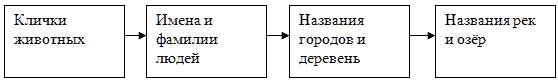 На уроке вы работали дружно, помогая друг другу, переживая за товарища. У вас на парте есть карточкиВыбегите одну из них, которая соответствует вашему настроению и поместите ее в нашем хороводе дружбы.Глядя на хоровод дружбы, можем ли мы сказать, что урок получился таким, как мы хотели?123456123456ОО, ООЕООКлички животных2 1 3 5 4 1 2 4 3 2 1 3 4Н А Т Н О Н И А Н Н А Н АГОРОД ГОРОДИМЯ ИМЯРЕКА РЕКАФАМИЛИЯ ФАМИЛИЯВТБСК ГРДН ГМЛЬ БРСТМГЛВ1. С какой буквы пишутся названия городов:а. с маленькой
б. с большой.3. Какие слова пишутся с большой буквы:а. имена людей
б. растения
в. названия предметов. 2. Найти слово, которое пишется с большой буквы:а. яблоко
б. загадка
в. дом
г. миша4. Найди слово, которое пишется с большой буквы:а. стол
б. окно
в. барановичи